 муниципальное бюджетное дошкольное образовательное учреждение детский сад комбинированного вида № 10Информационно-творческий краткосрочный	проект для воспитанников подготовительного к школе возраста«Спасибо деду за Победу!»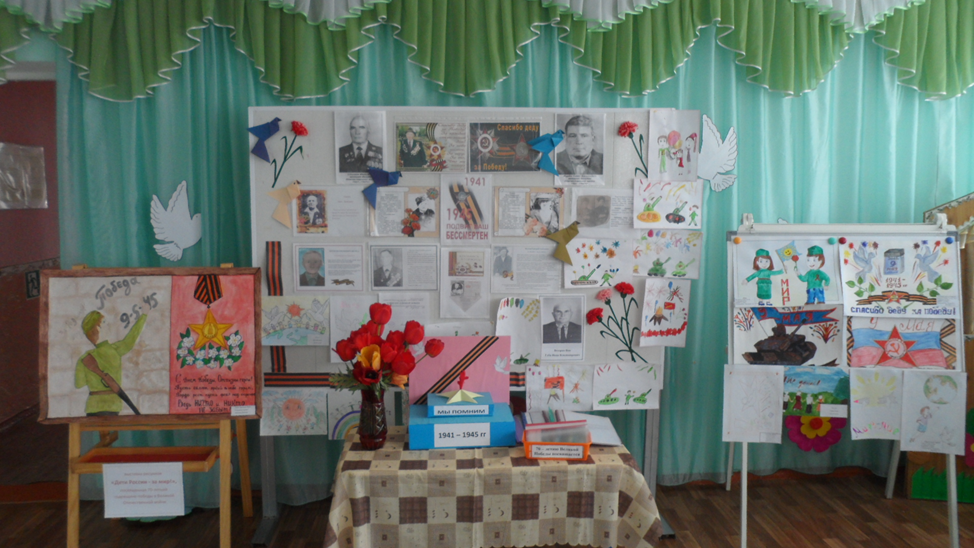                                                       Подготовила:                                   Ткаченко Светлана Владимировна,                                                                    старший воспитатель                                                                   1 квалификационнойАктуальность:Воспитание патриотических чувств необходимо начинать с дошкольного возраста, потому что на данном этапе формируется личность дошкольника. Перед нами стоит задача найти наиболее верный метод приобщения воспитанников к социально значимым ценностям.В каждой семье есть родственники, которые отстаивали мир, освобождали нашу землю от фашистских захватчиков, порою ценой своей собственной жизни. К сожалению, в наши дни мировое сообщество искажает историю, пытается переписать значимость советского народа во Второй Мировой Войне. Но мы, россияне, не должны забывать эти события и хранить память вечно, передавая подвиги наших солдат из поколения в поколение.Обратиться к этой теме нас также заставила годовщина – 70- летие Великой Победы и героические подвиги предков наших воспитанников, которые мы затронули в нашей проектной деятельности.Цель:Формирование основ патриотического воспитания дошкольников.Задачи:обучающие:Формировать представления о защитниках нашей Родины;Знакомство с историей Великой Отечественной Войны.развивающие:Совершенствование  диалогической  и  монологической  формыречи;Развитие творческих способностей;Обогащение словарного запаса дошкольников.воспитательные:Воспитание уважения к своему народу, любви к своей Родине, гордости за свое Отечество;Воспитание	у	дошкольников	бережного	отношения	к ветеранам, доброты, отзывчивости, сопереживания;Воспитание патриотических чувств у дошкольников.Участники	проекта:	воспитанники	подготовительной группы, воспитатели и родители.Тип проекта: информационно-творческий.По продолжительности: краткосрочный (2 недели).По количеству участников: коллективный.Формы	работы:	беседа,	рассказ,	работа	с	родителями, продуктивная деятельность.Ожидаемый результат:Понимание  воспитанниками  ценности  победы  нашего  народа  в Великой Отечественной Войне;Проявление интереса к историческим событиям нашей Родины;Формирование	личностных	качеств:	патриотизма,	героизма, справедливости;Тесное взаимодействие педагогов с семьями воспитанников в ходе подготовки и оформления выставки «Спасибо деду за Победу!»Этапы работы:Подготовительный:Составление плана основного этапа;Опрос воспитанников по данной теме;Сбор информации.Основной:Рассматривание картин и иллюстраций о Великой Отечественной Войне;Беседа об истории Великой Отечественной Войне;Рассказ	воспитателя	о	подвиге	Коли  ШульгиЛепка «Танки»;Оформление папки «Никто не забыт, ничто не забыто»;Чтение художественной литературы: Л.Кассиль «Твои защитники», Е.Благинина «Шинель», С.Баруздин «Шел по улице солдат»;Сюжетно-ролевая игра «Разведчики»;Слушание музыкальных произведений о победе и ветеранах;Изготовление коллажа «Спасибо деду за Победу!».Заключительный:Организация  выставки  детских  работ  совместно  с  родителями (рисунки, поделки, коллажи).Перспективный план реализации проекта«Спасибо деду за Победу!»Заключение.За время проведения проекта у дошкольников сформировались:Понятия о ценности подвига ветеранов в Великой Отечественной войне,Знания об истории военных событий;Нравственные	ценности:	патриотизм,	гордость	за	подвиг ветеранов в Великой Отечественной Войне, чувство сопереживания;Представления  о  Российской  Армии  -  надежной  защитнице нашей Родины.Приложение №1.Беседы об истории Великой Отечественной Войны. Задачи:Обучающие:Формирование	представления	дошкольников	о	Великой Отечественной Войне;Знакомства с подвигом советского народа.Развивающие:Совершенствование	диалогической	и	монологической	форм речи;Развитие интереса у воспитанников к историческим событиям; Развитие значимости преемственности поколений. Воспитательные:Воспитание  патриотизма,  чувства  товарищества,  храбрости,любви к своей родине;Воспитание желания защищать свою Родину.Оборудование: магнитная доска, мольберт, картины, иллюстрации и фотографии о ВОВ, азбука по количеству детей, магнитная азбука, музыкальные файлы с музыкой военных лет.Ход образовательной деятельности: Во спит атель :  -  Обратите  внимание  на  картины  и  скажите,  какое событие здесь изображено. (Ответы детей) Воспитатель : - Правильно. Приближается великая дата – 70-летие со дня Победы в Великой Отечественной Войне нашего народа. 22 июня 1941 года в 4 часа утра на нашу страну внезапно, без предупреждения напали войска фашистской Германии – так началась Великая Отечественна Война! Отечественной эта война была потому, что случилось нападение на наше Отечество, нашу с вами Родину. Весь народ поднялся на войну с врагом.(звучит первый куплет из песни «Вставай страна огромная») Воспитатель : - Тяжело пришлось нашим солдатам, но они не сдались и отстояли Победу, порою ценою своей жизни. И в воздухе, и на земле, и в воде сражалась наша армия. Люди отстаивали мир и на полях сражения, и в тылу. На заводах, фабриках, полях работали женщины, старики и дети: без сна, голодные, уставшие они трудились во имя Победы. Трудных 4 года воевали люди за свою землю, за мирное небо над головой – проявляли героизм, терпение и выдержку. Наконец, 9 мая 1945 года, настала долгожданная Победа! Этот праздник отмечала вся страна со слезами на глазах. В этом году мы отмечаем 70-летие Великой Победы!Красоту, что дарит нам природа, Отстояли солдаты в огне, Майский день сорок пятого года.  Стал последнею точкой в войне.За все, что есть сейчас у нас,За каждый наш счастливый час, За то, что солнце светит намСпасибо доблестным солдатам - Нашим дедам и отцам!Недаром сегодня салюты звучатВ честь нашей Отчизны,В честь наших солдат!А.Сурков Воспитатель : - Еще живы те люди, которые обороняли нашу Родину – это ветераны! Мы должны помнить об их героизме. Нести эту память и передавать ее из поколения в поколение, чтобы никогда на Земле не повторились эти страшные события. Помнить, чтить и уважать наших ветеранов, ведь на их плечи легло тяжелое бремя – бремя войны.Слава нашим солдатам!Слава нашим дорогим ветеранам!Слава нашему народу – народу освободителю!Вопросы воспитателя к дошкольникам:Как называлась война с фашистскими захватчиками?Почему война называлась Отечественная?Какой характер был у наших солдат?В каком месяце наступила Великая Победа?Сколько лет прошло со дня Победы?Как называются солдаты ВОВ, которые живут в наше время?Почему наш народ называют героическим?Динамическая глазодвигательная пауза «Пролетает самолет».Воспитатель обращает внимание на магнитную доску, на которой выложено слово «Победа». Предлагает детям прочитать слово и выложить его у себя в азбуке. Воспитатель: - Вспомните пословицы о воинах, солдатах. (ответы детей) Во спит атель: - О чем мы сегодня беседовали? Понравилось ли вам? Приложение №2.Шульц Михаил Михайлович – помощник командира	стрелкового взвода 207-го гвардейского стрелкового полка 70-й гвардейской стрелковой дивизии 13-й армии Центрального фронта, гвардии старший сержант.Родился 9 мая 1924 года в городе Черемхово Иркутской области в семье шахтера. Русский. В начале 30-х годов его семья переехала в город Прокопьевск Кемеровской области, где Михаил Шульц	окончил среднюю школу,	работал чернорабочим, а затем токарем механического цеха шахты № 3-3 «Центральная».В Красной Армии с 1942 года. На фронте в Великую Отечественную войну с марта 1943 года. Член ВКП(б)/КПСС с 1944 года.Помощник командира стрелкового взвода 207-го гвардейского стрелкового полка (70-я гвардейская стрелковая дивизия, 13-я армия, Центральный фронт) гвардии старший сержант Михаил Шульц особо отличился при форсировании 24 сентября 1943 года в районе Новошепеличи Чернобыльского района Киевской области Украины рек Припять и Днепр.Одним из первых переправившись через Припять в составе разведывательной группы, он ночью отправился в разведку. Уничтожив пулеметный расчёт и завладев вражеским пулемётом, гвардии старший сержант Шульц захватил и доставил в своё подразделение обоз с боеприпасами и миномёт.Когда гитлеровцы предприняли восемь ожесточенных контратак на позиции батальона, наступая при поддержке танков, гвардии старший сержант Михаил Шульц лёг за трофейный пулемёт и отбивал одну атаку за другой. Фашистские танки несколько раз проходили над его окопом, а во время одной из атак вражеские пехотинцы предприняли попытку с тыла обойти пулемётную точку Шульца, но он продолжал сражаться и разить противника кинжальным огнём, прикрывая действия своих боевых товарищей – разведчиков.Указом Президиума Верховного Совета СССР от 16 октября 1943 года за образцовое выполнение боевых заданий командования на фронте борьбы с немецко-фашистскими захватчиками и проявленные при этом мужество и героизм гвардии старшему сержанту Шульцу Михаилу Михайловичу присвоено звание Героя Советского Союза с вручением ордена Ленина и медали «Золотая Звезда» (№ 1808).После войны М.М. Шульц продолжал службу в армии. В 1945 году он окончил Ленинградское пехотное военное училище, а в 1953 году - курсы усовершенствования офицерского состава. С 1961 года подполковник Шульц М.М. - в запасе.Жил и работал в Прокопьевске, а затем в - городе Железногорск Красноярского края, где трудился в научно-производственном объединении. Скончался 10 октября 1982 года. Похоронен в Железногорске. Награждён орденами Ленина, Отечественной войны 2-й степени, медалями.Указом Президиума Верховного Совета СССР от 16 октября 1943 года за образцовое выполнение боевых заданий командования на фронте борьбы с немецко-фашистскими захватчиками и проявленные при этом мужество и героизм гвардии старшему сержанту Шульцу Михаилу Михайловичу присвоено звание Героя Советского Союза с вручением ордена Ленина и медали «Золотая Звезда» (№ 1808).После войны М.М. Шульц продолжал службу в армии. В 1945 году он окончил Ленинградское пехотное военное училище, а в 1953 году - курсы усовершенствования офицерского состава. С 1961 года подполковник Шульц М.М. - в запасе. Жил и работал в Прокопьевске, а затем в - городе Железногорск Красноярского края, где трудился в научно-производственном объединении. Скончался 10 октября 1982 года. Похоронен в Железногорске.Награждён орденами Ленина, Отечественной войны 2-й степени, медалями.Приложение №3Русские народные пословицы о защите Родины.Кто за Родину горой, тот и герой. Смело иди в бой, Родина за тобой. Родина — мать, умей за нее постоять. Не силою дерутся, а умением.Кто с Россией ни тягался, в правых не оставался. Кто за Родину дерется, тому сила двойная дается. Если по-русски скроен, то и один в поле воин.Если народ един, он непобедим.До Москвы на танках, а от Москвы на санках. Где робкий Семен, там враг силен.Враг хотел пировать, а пришлось горевать. Бой — святое дело, иди на врага смело.Береги землю родимую, как мать любимую.Славу свою добывай в бою.Хорош грибок белый, а солдат — умелый. Храбрость — сестра победы.Честь солдата береги свято. Умелый боец везде молодец.У сметливого солдата и рукавица — граната. Былой славой боя не выиграешь.В бою побывать — цену жизни узнать.Приложение №4Стихи о войне для дошкольников.ШинельПочему ты шинель бережешь? – Я у папы спросила. —Почему не порвешь, не сожжешь? – Я у папы спросила.Ведь она и грязна, и стара, Приглядись-ка получше, На спине вон какая дыра, Приглядись-ка получше!Потому я ее берегу, — Отвечает мне папа, —Потому не порву, не сожгу, —Отвечает мне папа. —Потому мне она дорога, Что вот в этой шинелиМы ходили, дружок, на врага И его одолели!Автор: Е. БлагининаПусть будет мир Пусть небо будет голубым, Пусть в небе не клубится дым, Пусть пушки грозные молчат И пулеметы не строчат,Чтоб жили люди, города... Мир нужен на земле всегда! Автор: Н.  НайдМетодическая литература: Дошкольникам о защитниках отечества : методическое пособие по патриотическому воспитанию в ДОУ / под. ред. Л. А. Кондрыкинской. - Москва : Сфера, 2006. - 192 с.Новицкая, М. Ю.Наследие: патриотическое воспитание в детском саду / М. Ю. Новицкая. - Москва : Линка-Пресс, 2003. - 200 с.№№Реализация ФГОСТемаТемаЦельЦельОтветственныеОтветственныеОтветственные11Социально- коммуникативное развитие.Рассматривание картин о Великой Отечественной Войне.Рассматривание картин о Великой Отечественной Войне.Формирование элементарных представлений о событиях Великой Отечественной Войны.Формирование элементарных представлений о событиях Великой Отечественной Войны.Воспитатели.Воспитатели.Воспитатели.22Познавательно- речевое развитие.Беседа о Великой Отечественной Войне.Беседа о Великой Отечественной Войне.Совершенствование диалогической	и монологической форм речи,уточнение представлений воспитанников о Великой отечественной Войне.Совершенствование диалогической	и монологической форм речи,уточнение представлений воспитанников о Великой отечественной Войне.Воспитатели.Воспитатели.Воспитатели.33Художественно- эстетическое развитие.Лепка «Танки».Лепка «Танки».Упражнение		в применении разнообразных технических приемов: лепить из целого	куска, сглаживать, оттягивать	и т.д. Формирование умения устанавливать модели на подставке.Упражнение		в применении разнообразных технических приемов: лепить из целого	куска, сглаживать, оттягивать	и т.д. Формирование умения устанавливать модели на подставке.Воспитатели.Воспитатели.Воспитатели.44Познавательно- речевая.Рассказ о подвиге юного героя Н. ШульгеРассказ о подвиге юного героя Н. ШульгеРазвитие значимости преемственности поколений в воспитании дошкольников, воспитание патриотически чувств.Развитие значимости преемственности поколений в воспитании дошкольников, воспитание патриотически чувств.Воспитатели, родители.Воспитатели, родители.Воспитатели, родители.55Социально- коммуникативное развитие.Социально- коммуникативное развитие.Социально- коммуникативное развитие.Оформление папки «Никто не забыт,	ничто	не забыто».Оформление папки «Никто не забыт,	ничто	не забыто».Развитие интереса к историческим подвигам нашего народа.Развитие интереса к историческим подвигам нашего народа.Воспитатели, родители.Воспитатели, родители.Воспитатели, родители.66Познавательно- речевое развитие.Познавательно- речевое развитие.Познавательно- речевое развитие.Чтение художественной литературы.Чтение художественной литературы.Расширение знаний воспитанников об истории военных лет посредством художественного слова.Расширение знаний воспитанников об истории военных лет посредством художественного слова.Воспитатели.Воспитатели.Воспитатели.77Социально- коммуникативное развитие.Социально- коммуникативное развитие.Социально- коммуникативное развитие.Сюжетно-ролевая игра«Разведчики».Сюжетно-ролевая игра«Разведчики».Формировать умение творчески развивать сюжет игры. Уточнить представления детей о Советской Армии, формировать	у дошкольников конкретные представления	 о солдатах, развивать двигательную     активность, выносливость.Формировать умение творчески развивать сюжет игры. Уточнить представления детей о Советской Армии, формировать	у дошкольников конкретные представления	 о солдатах, развивать двигательную     активность, выносливость.Воспитатели.Воспитатели.Воспитатели.88Социально- коммуникативное развитие, художественно- эстетическое развитие.Социально- коммуникативное развитие, художественно- эстетическое развитие.Социально- коммуникативное развитие, художественно- эстетическое развитие.Изготовление коллажа «Спасибо деду за Победу!».Изготовление коллажа «Спасибо деду за Победу!».Воспитание личностных качеств  патриотизма, справедливости, героизма.Воспитание личностных качеств  патриотизма, справедливости, героизма.Воспитатели родители.Воспитатели родители.Воспитатели родители.99Социально- коммуникативное развитие.Социально- коммуникативное развитие.Социально- коммуникативное развитие.Оформление выставки«Спасибо деду за Победу!»Оформление выставки«Спасибо деду за Победу!»Обобщение и уточнение знаний о Великой Победе и  развитие сотрудничества между педагогами, родителями и дошкольниками.Обобщение и уточнение знаний о Великой Победе и  развитие сотрудничества между педагогами, родителями и дошкольниками.Воспитатели родители.ии